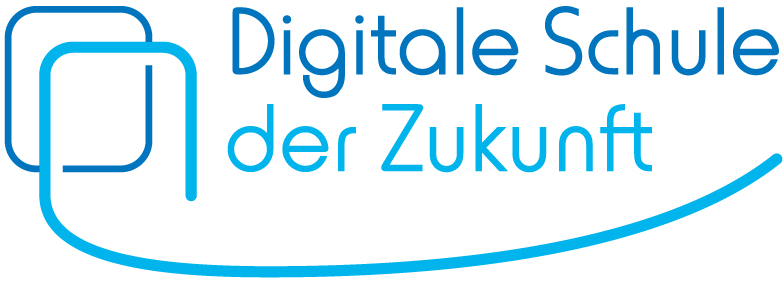 Suchen und finden im Internet: Ein Beurteilungsraster zur Bewertung von InternetquellenPrüfe die Internetseite auf folgende Kriterien und beurteile danach mithilfe des Rasters die Qualität der Informationen! = seriöse Quelle  = bin mir nicht sicher/ teilweise seriös   = unseriös/ nicht zu gebrauchen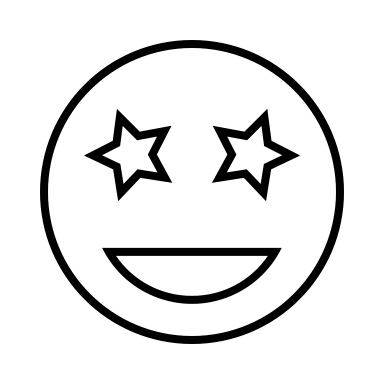 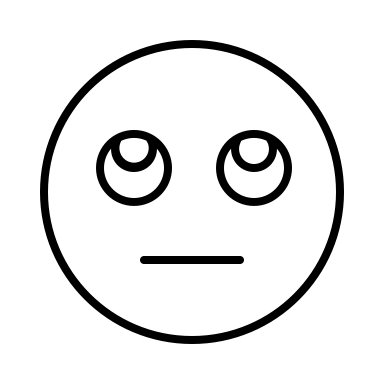 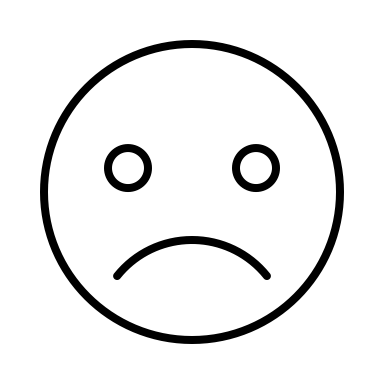 Internetseite (Link): Internetseite (Link): Internetseite (Link): Internetseite (Link): Internetseite (Link): Internetseite (Link): BeurteilungskriterienErklärungEigene NotizenBewertungBewertungBewertungAnbieter/ AutorWer betreibt den Server? Wer ist der Autor der Inhalte? Ist es eine Privatperson oder eine Institution wie Kirche, Staat, Universität oder eine Forschungseinrichtung? Ist die Autorin oder der Autor eine Expertin bzw. Experte auf dem Gebiet? Woraus lässt sich das schließen?Anbieter/ AutorWer betreibt den Server? Wer ist der Autor der Inhalte? Ist es eine Privatperson oder eine Institution wie Kirche, Staat, Universität oder eine Forschungseinrichtung? Ist die Autorin oder der Autor eine Expertin bzw. Experte auf dem Gebiet? Woraus lässt sich das schließen?QuellenWie korrekt und verlässlich sind die Informationen? Gibt die Autorin oder der Autor seine Quellen an? Sind das wissenschaftliche Studien und Belege oder lediglich eigene Erfahrungen?AktualitätSind die Informationen aktuell bzw. sind sie in Bezug auf das Thema noch aktuell? Sind die Informationen aktuell oder schon veraltet?Fazit